Division of Public Programs FY 2019 Awards ListPublic Humanities ProjectsPlanningWakaji Matsumoto: An Artist in Two Worlds, Los Angeles and Hiroshima, 1917–1944Japanese American National MuseumLos Angeles, CAAward: Outright; $75,000  Planning of a traveling exhibition, public programs, and a catalog examining Japaneseimmigration and life in rural California and Hiroshima through the photographs of Wakaji Matsumoto (1889–1965).Origins of Oakland: Land, Labor, Home, and Native PresenceFriends of Peralta Hacienda Historical ParkOakland, CAAward: Outright; $40,000  Planning the interpretation of the archaeological remains of the original structures at Peralta Hacienda to uncover the story of Native American influence on site.Becoming Americans: Immigrant and Refugee Writing in the 21st CenturyAmerican Writers Museum FoundationChicago, ILAward: Outright; $40,000  A temporary, single-site, 900-square-foot exhibit that examines the influence on American cultureof fiction, poetry, memoir, and other genres of writing by immigrants and refugees to the United States in the last thirty years.Emily Dickinson Museum Comprehensive Interpretive PlanningAmherst CollegeAmherst, MAAward: Outright; $63,025  Planning for a new interpretive plan and public programs at the home of poet Emily Dickinson (1830–86).Ethiopia at the CrossroadsWalters Art MuseumBaltimore, MDAward: Outright; $40,000  Planning for a traveling exhibition exploring the art of Ethiopia from antiquity to the present.Supernatural America: The Paranormal in American ArtMinneapolis Society of Fine ArtsMinneapolis, MNAward: Outright; $74,452  Planning meetings, curatorial travel and research, and audience evaluation for developingan exhibition on the reflection of the supernatural in American art over the decades.BK Brooklyn ClimberBrooklyn Children’s MuseumBrooklyn, NYAward: Outright; $66,150  Match; $8,850Planning an exhibition that would relate the history of Brooklyn and Brooklynites over time through a climbing structure.The New York MystiqueMuseum of the City of New YorkNew York, NYAward: Outright; $44,909  Planning of a permanent exhibition illuminating the cultural meaning and lived experience of New York City.Religion and the American WestNew-York Historical SocietyNew York, NYAward: Outright; $75,000  Planning for a traveling exhibition to examine the role of religion in nineteenth-century westward expansion.Arise Women of the Nation: Staten Islanders in the Fight for Women’s Right to VoteStaten Island Institute of Arts and SciencesStaten Island, NYAward: Outright; $40,000  Planning of a temporary exhibition and publicprograms exploring the role of Staten Island in the creation and passage of the 19th Amendment.The Thaddeus Stevens & Lydia Hamilton Smith Historic SiteLancaster County Historical SocietyLancaster, PAAward: Outright; $75,000  Development of a site interpretive plan exploring the impact of Thaddeus Stevens and Lydia Hamilton Smith on the Underground Railroad in Lancaster, Pennsylvania, and the Reconstruction Amendments.Creating Together: Reimagining the High Desert Museum’s Exhibition on the Indigenous Columbia PlateauHigh Desert MuseumBend, ORAward: Outright; $45,000  Planning for the reinstallation of the High Desert Museum’s 4,500-square-foot By Hand Through Memory permanent exhibition.ImplementationWhere the Truth Lies: The Art of Qiu YingMuseum AssociatesLos Angeles, CAAward: Outright; $100,000  Implementation of a single-site, temporary exhibition on the art of Ming Dynasty painter Qiu Ying (c. 1494–c. 1552).Scrap Yard: Innovators of RecyclingJewish Museum of MarylandBaltimore, MDAward: Outright; $50,000  Match; $25,000Implementation of a traveling exhibition, website, curriculum, and public programs exploring the history of the scrap industry in America.Dharma and Punya: Buddhist Ritual Art of NepalCollege of the Holy CrossWorcester, MAAward: Outright; $100,000  Implementation of a temporary, single-site exhibition exploring the art and architecture of the Kathmandu Valley of Nepal.More Than a Job: Work and Community in New Bedford’s Fishing IndustryNew Bedford Fishing Heritage Center, Inc.New Bedford, MAAward: Outright; $200,000  Match; $15,000Implementation of a permanent exhibit and supporting programs exploring themes of labor, immigration, and the changing nature of work and community in New Bedford’s commercial fishing industry.Maine’s Mid-Century Moment:A Bicentennial CelebrationUniversity of Maine, AugustaAugusta, MEAward: Outright; $100,000  Implementation of sixteen humanities discussions exploring the artistic and literary interpretations of Maine’s identity in the mid-twentieth century.In the Vanguard: Haystack Mountain School of Crafts, 1950–1969Portland Museum of ArtPortland, MEAward: Outright; $100,000  Implementation of a traveling exhibition, an audio tour, and a catalog documenting the Haystack Mountain School of Crafts at its height from 1950 to 1969.2020: Bicentennial Vision for Maine Past, Present, and FutureMaine Humanities CouncilPortland, MEAward: Outright; $100,000  Match; $10,000Implementation of scholar-facilitated reading and discussion sessions, a humanities speakersbureau, and a “Theater of Ideas” that explore the history of Maine’s road to statehood to commemorate the state’s bicentennial.Mr. Pruitt’s Possum Town: Trouble & Resilience in the American SouthCurators of the University of MissouriColumbia, MOAward: Outright; $150,000  Implementation of a traveling exhibition, a website, curriculum materials, and related public programs exploring the day-to-day lives of blacks and whites in the rural community of Columbus, Mississippi.Shaping Humans: A Discussion Series on Technology, Disability, and Human FlourishingHastings CenterGarrison, NYAward: Outright; $250,000  Implementation of six public discussions on disability and technology at the New York Public Library for the Performing Arts.From Sitting Room to Soapbox: Emma Lazarus and Union Square, 1860s-1930sAmerican Jewish Historical SocietyNew York, NYAward: Outright; $300,000  Implementation of a permanent exhibition exploring how Americans engaged in social activism and responded to activist movements in both private spaces and the public sphere, 1860–1930.The Warrior Chorus: American OdysseyAquila Theatre Company Inc.New York, NYAward: Outright; $250,000  Implementation of audience forums, workshops, lectures, and reading groups at 24 locations around the country centered on a stage adaptation of Homer’s Odyssey.Digital Worlds: History and Cultural ImpactStrong MuseumRochester, NYAward: Outright; $700,000  Implementation of a permanent exhibition, on-line content, educational materials, and public programs exploring the history and culturalimpact of video games.Please Touch Museum’s New Centennial Innovations GalleryPlease Touch MuseumPhiladelphia, PAAward: Outright; $200,000  Implementation of a permanent exhibition that explores the 1876 Centennial Fair in Philadelphia.Free and Equal: The Promise of Reconstruction in AmericaUniversity of South Carolina, ColumbiaColumbia, SCAward: Outright; $280,000  Implementation of a tour through Beaufort County, South Carolina, exploring the story of Reconstruction using a mobile app, a website, and an information kiosk.Freedom Stories: Unearthing the African American Heritage of AppalachiaInternational Storytelling CenterJonesborough, TNAward: Outright; $200,000  Implementation of a series of public discussions and an accompanying podcast and website thatengage professional storytellers with humanities scholars to explore the history of African Americans in Appalachia.Media Programs DevelopmentAlaska Documentary with Ric BurnsAnchorage Museum AssociationAnchorage, AKAward: Outright; $25,000  Match; $50,000Development of a three-part documentary film on the history of Alaska produced through a partnership between the Anchorage Museum and Steeplechase Films.All This Life: The Many Worlds of Roman VishniacKatahdin FoundationBerkeley, CAAward: Outright; $75,000  Development of a film script exploring the life and work of American photographer Roman Vishniac (1897–1990) in Eastern European Jewish communities.Tektite Revisited: NASA’s Forgotten Underwater MissionUniversity Corporation at Monterey BaySeaside, CAAward: Outright; $74,989  Development of an eighty-minute documentary on the Tektite Program, an experimentalunderwater research station operated by NASA in the U.S. Virgin Islands between 1969 and 1970.City LightsMedia Process Educational FilmsChicago, ILAward: Outright; $75,000  Development of a one-hour documentary on San Francisco’s City Lights Bookstore and the poetand publisher Lawrence Ferlinghetti (born 1919).Hazel Scott: Café SocietyNew York Foundation for the ArtsBrooklyn, NYAward: Outright; $75,000  Development of a documentary film about the African American musician and broadcastpioneer Hazel Scott (1920–81).The People’s WillWomen Make Movies, Inc.New York, NYAward: Outright; $74,992  Development of a sixty-minute documentary using the 1849 Astor Place Riot as a vehicle toexplore the history of theater and Shakespeare in nineteenth-century America.ProductionWinchelldom: The World that Walter Winchell BuiltInternational Documentary FoundationLos Angeles, CAAward: Outright; $650,000  Production of a sixty-minute documentary filmabout the prominent newspaper columnist and radio commentator Walter Winchell (1897–1972).Language and Linguistics Podcast (Successor to “World in Words”)Linguistic Society of AmericaWashington, DCAward: Outright; $199,330  Production of twenty original episodes of a podcast on language, Subtitle, and additional related programming.Modernism, Inc.Bread and Butter FilmsBerkeley, CAAward: Outright; $500,000  Production of a one-hour film exploring the life and work of architect and industrial designer Eliot Noyes’ (1910–77) corporate work.American Routes: Cultural Continuity & Creativity in the Vernacular HumanitiesTulane UniversityNew Orleans, LAAward: Outright; $200,000  Production of eight, two-hour radio programs on American music and culture.The Bell Affair: A Film Reframing American Slavery and FreedomUniversity of Nebraska, Board of RegentsLincoln, NEAward: Outright; $200,000  Production of a one-hour live action animated documentary about an enslaved family thatsued for freedom in 1830s Washington, D.C.UNLADYLIKE2020Futuro Media GroupNew York, NYAward: Outright; $500,000  Match; $100,000Production of twenty-six animated short documentary films about little-known Progressive Era women who achieved success in science, business, aviation, journalism, politics, medicine, exploration, and the arts.Smarthistory: At Risk Cultural Heritage Education Series, Phase 2Smarthistory, Inc.Pleasantville, NYAward: Outright; $260,740  Production of twenty videos and five framing essays about the preservation, destruction, and re-creation of art.Steeplechase Films: DanteCity Lore: NY Center for Urban Folk CultureNew York, NYAward: Outright; $500,000  Production of a three-hour documentary film exploring the life and work of Dante Alighieri (1265–1321), author of The Divine Comedy.Travel Notes of a Geechee GirlWomen Make Movies, Inc.New York, NYAward: Outright; $500,000  A two-hour documentary film on the life and work of Vertamae Smart-Grosvenor (1937–2016), a twentieth-century American poet, civil rights activist, actress, culinary anthropologist, writer, journalist, radio host, and chef.South by SomewhereSouthern Documentary FundDurham, NCAward: Outright; $600,000  Production of a series of programs that examine the foodways, history, and culture of the American South.Beethoven in BeijingCultureTrust Greater PhiladelphiaPhiladelphia, PAAward: Outright; $200,000  Production of a feature-length documentary exploring the Philadelphia Orchestra’s financial struggles and 1973 historic performance in China.The Heart of All That IsLittle Wound School DistrictKyle, SDAward: Outright; $200,000  Production of a seven-episode podcast seriesabout the history of the Oglala Lakota Sioux.It’s Lit! A Series About Books from PBS Digital StudiosPBS FoundationArlington, VAAward: Outright; $478,790  Production of a series of short films about literature. Digital Projects for the PublicDiscoveryTokyo’s Long Nineteenth Century: A Cultural Atlas of the City, 1787-1923University of California, BerkeleyBerkeley, CAAward: Outright; $30,000  Development of an online cultural atlas of the city of Edo/Tokyo in the years 1787–1923.Courtroom 600: An Educational Virtual Reality Encounter with the History and Legacies of the Nuremberg TrialsUniversity of ConnecticutStorrs, CTAward: Outright; $25,832  Development of a virtual reality experience on the trials of Nazi leadership at Nuremberg, Germany (1945–49).‘This Ain’t No Lunch Bucket Town’: The Evolution of Urban Identity in Boise, IdahoBoise State UniversityBoise, IDAward: Outright; $30,000  Development of an interactive website and signage at ten sites in Boise, Idaho, to examinethe impact of deindustrialization on the city.The Anatolian Trail: An Indo-European AdventureUniversity of Kentucky Research FoundationLexington, KYAward: Outright; $30,000  Preliminary development of a video game on Proto-Indo-European and ancient Indo- European languages and cultures.Cuffee’s Trial: A Digital Graphic NovelHistoric Hudson ValleyPocantico Hills, NYAward: Outright; $30,000  Development of an interactive digital graphic work of non-fiction examining the 1741 NewYork Conspiracy through the trial of Cuffee, an enslaved man.Remembering Lost Places: A Digital History of Urban RenewalSUNY Research Foundation, AlbanyAlbany, NYAward: Outright; $30,000  Development of an interactive website examining the history of urban renewal through the historical experience of Albany, New York.Towards a Complete History of Art: Building an Interface that Connects Museum Data InternationallyNew SchoolNew York, NYAward: Outright; $29,940  Development of a digital search tool connecting museum art object databases.All the Appalachian TrailsGeorge Mason UniversityFairfax, VAAward: Outright; $29,997  Development of an interactive website tracing the history of the Appalachian Trail and visualizing  the significant changes to the trail.PrototypingResonant: Exploring Cultural Heritage through Game-based Virtual RealityCyArkOakland, CAAward: Match; $100,000Development of a prototype of a virtual reality game exploring the ancient Native American site Mesa Verde, using existing archival three-dimensional scans.Back to the City of the SunCahokia Mounds Museum SocietyCollinsville, ILAward: Outright; $100,000  Creation of an augmented reality (AR) prototype, website, and educational resources based on the latest research and interpretation of the eleventh-century Native American settlement.Chicago 00: Ferris WheelChicago Historical SocietyChicago, ILAward: Outright; $100,000  Development of a project prototype using augmented reality and virtual reality to explorethe history of the 1893 World’s Columbian Exposition in Chicago.Flight Paths: Mapping Our Changing NeighborhoodsValparaiso UniversityValparaiso, INAward: Outright; $100,000  Development of a prototype for a multimedia website exploring the social and economiceffects of deindustrialization in Gary, Indiana, and the surrounding region.Mapping Religious Transformation in Boston’s Hidden Sacred SpacesBrandeis UniversityWaltham, MAAward: Outright; $100,000  A mobile application, a website, and related radio programs that explore religious life in Boston through sacred spaces of public buildings.A History of African American Music: Interactive Digital Timeline Prototyping ProjectCarnegie Hall CorporationNew York, NYAward: Outright; $100,000  Development of a website prototype and interactive timeline on the history of AfricanAmerican music.Walking Through History: An Open Platform for Humanities Scholars and Organizations to Reach the Public Where They StandMarshall University Research CorporationHuntington, WVAward: Outright; $81,398  A prototype of a new user interface and four mobile tours charting the history of West Virginia using the digital platform Clio.ProductionSan Francisco’s Buried HistoryExploratoriumSan Francisco, CAAward: Outright; $200,000  Production of a mobile-optimized website, a walking tour, and a museum exhibition exploring the history of underground and submerged sites in downtown San Francisco and the Bay.Discover Indiana IITrustees of Indiana UniversityIndianapolis, INAward: Outright; $150,000  Expansion of the existing Discover Indiana website and mobile application highlighting local history tours and stories across seventeen counties in a statewide initiative.The Banjo Project: Stories of America’s InstrumentCenter for Independent Documentary, Inc.Boston, MAAward: Outright; $100,000  Production of a website on the history and legacy of banjo music.Wireless PhilosophySquire Family FoundationEast Northport, NYAward: Outright; $250,000  Production of one hundred short animated videos dealing with a variety of topics in philosophy.The Virtual Martin Luther King Project: Producing Digital Experiences and Recovering Civil Rights HistoryNorth Carolina State UniversityRaleigh, NCAward: Outright; $200,000  Production of a permanent and traveling multimedia exhibition and enhancements to awebsite exploring a little known but historically significant speech by Martin Luther King Jr.SupplementWalden, a game: Education, Evaluation, and Outreach SupplementUniversity of Southern CaliforniaLos Angeles, CAAward: Outright; $300,000  Development of an educational version of Walden, a game, including new features, videos, curriculum guides, outreach, and instructor training.NEH on the RoadThe following organizations received $1,000 grants for ancillary public humanities programs to accompany NEH on the Road traveling exhibitions.Frida Kahlo’s GardenCommunity Memorial Museum AssociationYuba City, CAPower of ChildrenUniversity of GeorgiaAthens, GAFrida Kahlo’s GardenFriends of the Forest Preserve District of Will CountyJoliet, ILBandits and HeroesSioux City Museum and Historical AssociationSioux City, IAJacob A. RiisDanish Immigrant MuseumElk Horn, IASpirited, Prohibition in AmericaNorthern Indiana Historical SocietySouth Bend, INThe Power of ChildrenSioux City Museum and Historical AssociationSioux City, IAPower of ChildrenYpsilanti District LibraryYpsilanti, MIBandits and HeroesMissouri Southern State University Spiva Art GalleryJoplin, MOFor All the World to SeeMuseum of the Mississippi DeltaGreenwood, MSFrida Kahlo’s GardenPowell GardensKingsville, MOConey IslandHastings Museum of Natural and Cultural HistoryHastings, NEJacob A. RiisWood County Historical Center & MuseumBowling Green, OHJacob A. RiisM.P. Baker Library/Panola CollegeCarthage, TXConey IslandPark City Historical Society and MuseumPark City, UTFor All the World to SeeCentral Washington UniversityEllensburg, WASpirited, Prohibition in AmericaChippewa Valley MuseumEau Claire, WI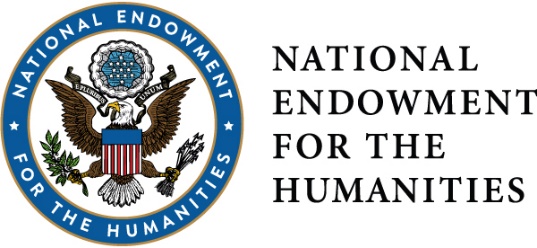 division of public programs400 7th Street, SWWashington, D.C. 20506Publicpgms@neh.gov
202/606-8269www.neh.gov 